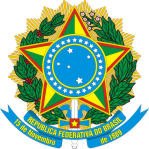 SERVIÇO PÚBLICO FEDERALCONSELHO DE ARQUITETURA E URBANISMO DE MATO GROSSO DO SULAos 14 (catorze) dias do mês de julho (07) do ano de dois mil e dezesseis (2016), na sede do Conselho de Arquitetura e Urbanismo de Mato Grosso do Sul, situado na Rua Espírito Santo n. 205, esquina com a Avenida Afonso Pena em Campo Grande - MS, por convocação ordinária prevista no calendário anual e sob a presidência do Conselheiro Estadual Osvaldo Abrão de Souza, Presidente do Conselho de Arquitetura e Urbanismo do Mato Grosso do Sul, reuniram-se os Conselheiros Estaduais:  Angela Cristina Gil Lins, Carlos Lucas Mali,  Dirceu de Oliveira Peters, Eymard Cezar Araujo Ferreira, Fabiano Costa, Giovana Dario Sbaraini, José Marcos da Fonseca, e Paulo Cesar do Amaral. Registra-se a presença da Suplente de Conselheiro Jussara Maria Basso.  Registra-se as presenças do Gerente Administrativo e Financeiro, Cláudio Lisias Lucchese; do Procurador Jurídico, Elias Pereira de Souza; da Gerente de Fiscalização, Fabricia de Carvalho Torquato; do Coordenador da Secretaria Geral, Gill Abner Finotti; do Assessor Especial da Presidência, Luis Eduardo Costa; e para secretariar esta Reunião Plenária, o Coordenador da Secretaria Geral Gill Abner Finotti, assistido pela Secretaria da Presidência, Ghislaine Gonçalves Rondon. EXPEDIENTE: 1. ABERTURA, VERIFICAÇÃO DE QUÓRUM E AUSÊNCIAS JUSTIFICADAS: O presidente Osvaldo Abrão, constatando a existência de quórum, inicia a 56ª reunião plenária ordinária, invocando a proteção do Grande Mestre do Universo. 2. HINO NACIONAL: O Presidente Osvaldo Abrão convida os presentes para acompanharem a execução do Hino Nacional.  Após a execução do Hino, os trabalhos da Reunião são iniciados. 3. LEITURA E APROVAÇÃO DA ATA ANTERIOR: O Presidente Osvaldo Abrão informa que a Ata da 55ª Reunião Plenária Ordinária, realizada em 16 de junho de 2016, foi encaminhada eletronicamente aos senhores conselheiros com a costumeira antecedência. Em não havendo discussão, é colocada em votação, sendo aprovada por unanimidade. 4. APRESENTAÇÃO DOS DESTAQUES DE CORRESPONDÊNCIAS. 4.1 CORRESPONDÊNCIAS RECEBIDAS: 4.1.1 Prot. 393442-2016-CONVITE; 4.1.2 Prot. 393468-2016-Ofício 85/2016 OAB; 4.1.3 E-mail OFICIO SMIRU 16/2016; 4.1.4 Prot.394707-2016-Of 26 Planurb; 4.1.5 OF CIRC OAB MS 009-2016 Informando sobre a criação da Comissão de Direito Imobiliário; 4.1.6 OF. CIRC nº 009-2016 Audiência Pública sobre a Lei que dispõe sobre a Instituição do Portal da Transparência; 4.1.7 Ofício 044 dat. 2016-CBM; 4.1.8 OF OABMS nº 51-2016- Convite APPs Urbanas- Problemas e Soluções; 4.1.9 Prot. 396864/2016- Carta Convite Direitos da Pessoa Idosa; 4.1.10 Prot. 398313-2016- Ofício 204 CAUBR; 4.1.11 Prot. 398314-2016 Ofício 034 CAUBR; 4.1.12 Prot. 398443-2016- Ofício 211 Câmara Municipal. 4.2 CORRESPONDÊNCIAS EXPEDIDAS: 4.2.1 Ofício CAUMS 1093/2016- Bombeiros; 4.2.2 Ofício CAUMS 1091/2016 Coordenador do Curso de Arquitetura e Urbanismo UFMS; 4.2.3 Ofício CAUMS 1096/2016- João Rocha- Resposta ao Ofício 144 CGAOL/CMCG; 4.2.4 Ofício CAUMS 1098/2016- João Rocha- Resposta ao Ofício 135-CGAOL/CMCG. 5. APRESENTAÇÃO DE COMUNICADOS: (A): PRESIDENTE: Ressalta que não houve destaques, apenas a reunião do CSC em Brasília/DF dia 28 de junho, como de praxe mensalmente e que o assunto pautado é o orçamento para o ano seguinte. (B): COORDENADORES DAS COMISSÕES: Houve uma inversão de pauta a pedido da Conselheira Jussara Basso, Secretária Executiva do CEAU, devido à compromissos pessoais.  A Conselheira Jussara Basso abre seu comunicado a respeito da enquete eletrônica que aborda o paisagismo. Comenta que também estão entrando em contato com os professores das escolas de paisagismo para a realização do encontro já mencionado anteriormente. Com provável data para cinco de agosto. Outro assunto é a organização da campanha de divulgação da arquitetura paisagística. Comissão de Finanças e Administração: O coordenador da CFA/MS Conselheiro Paulo Amaral, relata que foi realizada a 30ª reunião ordinária da CFA/MS, onde foram analisados e aprovados os demonstrativos de pagamentos do mês de junho de 2016. Analisaram e aprovaram as contas do segundo trimestre de 2016, assim como analisaram e aprovaram a primeira reprogramação de 2016.  E receberam um comunicado do CAU/BR informando que a reprogramação já foi aprovada. Solicita a presença da Coordenadora de Planejamento Keila Fernandes para explicações detalhadas. A Coordenadora Keila Fernandes informa que a primeira reprogramação do CAU/MS já foi analisada pela equipe técnica do CAU/BR e já recebeu as diretrizes. Explica que, como nos demais CAU UFs, houve um corte devido ao cenário econômico nacional, e que no CAU/MS foi de 13,7%, acarretando cortes nas despesas. Informa que os limites pré-estabelecidos foram mantidos, e que inclusive a folha de pagamento está dentro dos 55%. Comissão de Ensino e Formação: O coordenador da comissão Conselheiro Fabiano Costa, relata que a 32ª reunião ordinária da CEF/MS ocorreu de maneira muito tranquila, sendo que haviam apenas sete registros para serem analisados. Apenas um deles, definitivo e os seis demais provisórios. Todos analisados e aprovados pelos membros da comissão. Sem mais, deu-se por encerrada a reunião. Comissão de Ética e Disciplina:  O coordenador Conselheiro Eymard Ferreira, informa que foram relatados três processos, sendo dois encaminhados para arquivamento e outros admitidos. Comissão de Exercício Profissional:  a coordenadora Conselheira Giovana Sbaraini informa que a comissão esteve reunida e foram relatados quinze processos. Comunica que recebeu do CAU/BR, um ofício agradecendo as contribuições do CAU/MS nos ritos de fiscalização e que as mesmas serão inseridas nos ritos do CAU/BR, parabenizando a equipe da CEP/MS, Fiscalização, Secretaria Geral, Procurador Jurídico e também ao Assessor da Presidência. Relata que a CEP/MS recebeu diversos ofícios solicitando esclarecimentos a respeito das atribuições profissionais, algo em torno de quatro ofícios. E que os mesmos foram distribuídos aos conselheiros membros para que até a próxima reunião da comissão, sejam encaminhadas respostas à presidência. Sem mais. Comissão Temporária: Comissão de Segurança e Combate de Incêndio e Pânico:  O Coordenador Eymard Ferreira relata que nesta comissão há duas frentes e trabalho. Sendo que a primeira trata da nova NBR com analise sobre a competência do arquiteto dentro deste assunto. E tem surgido uma visão mais ampla na ótica dos arquitetos. Após algumas divergências surgidas, considerando que este assunto veio de deliberação do CAU/BR. A outra é um aspecto que já foi solucionado, que era desvincular o SPDA-Sistema de Proteção Contra Descargas Atmosféricas, dos processos de vistoria. O Presidente Osvaldo complementa que esta comissão tem se reunido semanalmente na sede do CAU/MS e, mesmo que extraoficialmente, tem sido muito interessante seus debates. Comissão Temporária: COMISSÃO TEMPORÁRIA PARA DISCUSSÃO DE PARÂMETROS PARA IMPLANTAÇÃO DA FUTURA SEDE DO CAU/MS:  O Coordenador Lucas Mali relata que houveram duas reuniões dessa comissão e muitas discussões quanto ao encaminhamento dos trabalhos, inclusive questionaram a presidência sobre as possíveis doações de terrenos, referindo-se a ofícios encaminhados pelo CAU/MS. Observa que o fato gerou certo estranhamento quando constataram que nunca foi recebida qualquer resposta dos poderes públicos. Informa que por este motivo, também solicitaram a presidência, uma reunião com o superintendente do Património da União – SPU, arquiteto Mário Sérgio, na intenção de poder contribuir na reflexão para a escolha dentre as opções de imóveis que porventura estiverem disponíveis. Acredita que para a próxima reunião plenária poderão trazer alguma resposta ao plenário e aguarda contribuição de todos. O Presidente Osvaldo complementa que esta comissão tem missão de estabelecer os parâmetros, ideias para criação de discussões objetivando a conquista de um terreno ou edificação. Informa que quanto ao SPU- Superintendência do Patrimônio da União, este órgão não faz doações, há necessidade da criação de uma Lei, há apenas cessão de imóvel. O Conselheiro José Marcos solicita a palavra e contribui dizendo que se pode conversar com o SPU sobre os imóveis da Rede Ferroviária Federal, pois sabe que há alguns imóveis disponíveis por Lei, mas não tem certeza desta informação, indicando que deva ser verificada esta possibilidade. (C) CONSELHEIROS ESTADUAIS: Não houve.  GERENTES: A gerente de Fiscalização Fabrícia Torquato relata que houve ação fiscalizatória em Dourados e região. O Assessor Luís Eduardo complementa que esta ação foi a pedido dos próprios profissionais da região, entre os dias 21 a 24 de junho, com uma comissão de apoio a fiscalização, composta por profissionais da prefeitura, profissionais interessados nesta ação, sendo que as visitas já vão com um plano montado, com denúncias para averiguação. E que com todas estas demandas foram feitas algumas incursões no município de Dourados, inclusive visitas em condomínios e bairros. Levando também a informação da importância de RRT e demais documentações legais nestes ambientes. O Conselheiro Fabiano conclui que os profissionais de Dourados agradecem esta ação fiscalizatória e cita a reunião realizada para esclarecimento de algumas dúvidas como exemplo as placas de obras. O Conselheiro Lucas Mali comenta sobre uma correspondência recebida em seu condomínio do Conselho Regional de Educação Física, para que os condomínios tomassem cuidado em suas academias, pois alguns profissionais têm trabalhado sem registro, inclusive estagiários. Este assunto tem sido cobrado pelos síndicos para que não haja nenhuma irregularidade. Esta comparação é citada principalmente para que no caso de haver alguma reforma seja realizado de maneira legal, tendo a prerrogativa de encaminhar a orientação aos responsáveis. A gerente de fiscalização, Fabricia Torquato traz a informação a respeito do assunto citado pelo Conselheiro Lucas e compara com as visitas realizadas nos condomínios em Dourados, da falta de conhecimento dos síndicos, recorda ainda que anteriormente já foi encaminhado correspondência aos condomínios, mas que devido a reformulações na deliberação, há necessidade de alteração neste ofício. E que em conjunto com agentes fiscais já está produzindo novo texto   para ser encaminhado a CEP/MS.    6. ORDEM DO DIA:  6.1: DECISÕES ‘AD REFERENDUM” PELO PRESIDENTE:  Não houve. 6.2.MATÉRIA EM REGIME DE URGÊNCIA:  Proposta da presidência - concessão do vale alimentação. O Presidente Osvaldo explica que traz esta proposta, devido a reprogramação citada anteriormente e diz que o CAU/MS não teve a condição de fazer, nem atualização e nem reajuste, devido a condição econômica atual, mesmo assim há a questão de garantir um benefício aos colaboradores, com a concessão de vale alimentação. Em discussão. Em votação. APROVADO por unanimidade. Proposta de alteração da data da 57ª Reunião Plenária do dia 11 para 18 de agosto: O Presidente Osvaldo explica que haverá uma reunião conjunta da CEP e CED/BR em Curitiba/PR na mesma data da próxima reunião plenária sugerindo que altere a data da mesma. Em discussão. Em votação. APROVADO por unanimidade. 6.3. PEDIDO DE VISTA: Não houve.6.4. PEDIDO DE RECURSO: Não houve. 6.5 MATÉRIA TRANFERIDA DA SESSÃO ANTERIOR: Não houve 6.6 MATÉRIA PAUTADA PARA A SESSÃO. Não houve. 6.6.1. DELIBERAÇÃO DE COMISSÃO ORDINÁRIA ESPECIAL. Não houve.  6.6.1.1Comissão de Finanças e Administração-CFA – Del. 016-2016 CFA/MS 2º trimestre- O Presidente Osvaldo faz a leitura da deliberação, que inclusive já foi aprovada pela comissão, e o texto na íntegra encontra-se disponível para consulta. Em discussão. Em votação. APROVADO por unanimidade. Del. 017-2016 CFA/MS Reprogramação do Plano de Ação de 2016: O relato é idêntico ao citado no item acima, lembrando que foi explicado anteriormente pela Coordenadora de Planejamento Keila Fernandes durante os comunicados da CFA/MS nesta sessão. Em discussão. Em votação. APROVADO por unanimidade. 6.6.1.2. Comissão de exercício profissional- Não houve. 6.6.1.3. Comissão de Ensino e Formação-CEF- Não houve.6.6.1.4. Comissão de Ética e Disciplina: Del. 013 /2016 CED/MS – Processo 073/2012 2014: APROVADO por unanimidade. 6.6.1. 5. COMISSÃO ESPECIAL: DP nº 156 DPOMS 0056-05.2016 - substituição de membro na CT SEDE: O Conselheiro Lucas Mali faz a explicação que foi aprovado em reunião desta comissão a substituição de membro da mesma, pois o Conselheiro Estadual Angelo Arruda renunciou ao seu mandato, havendo necessidade de ser substituído e naturalmente indicam seu suplente Conselheiro José Marcos. Em discussão. Em votação. APROVADO por unanimidade. ASSUNTOS DE INTERESSE GERAL: O Conselheiro Fabiano Costa se inscreve e relata a conversa realizada durante a última reunião da CFA/MS, a respeito da possibilidade da realização de uma reunião da mesma no município de Três Lagoas. Comenta ainda que não tem conseguido contato algum com o coordenador do curso de arquitetura da AEMS. O Presidente Osvaldo comenta que também deve haver disposição dos conselheiros para realização desta proposta, considerando inclusive os gastos com diárias e deslocamentos gerados neste caso. O Conselheiro Lucas comenta que a ideia não é para a próxima reunião, mas sim para o mês de setembro, pois já há compromissos da comissão agendados. A Conselheira Giovana acredita que as reuniões de comissões, inclusive as reuniões plenárias também possam ser realizadas nas nossas sub sedes. Considera que como o público alvo seja os acadêmicos, sendo interessante realizar uma ação maior, como exemplo da CEF/MS com o CAU Acadêmico. Não com reunião da CEP/MS, pois há diversos processos, mas apenas alguns esclarecimentos.  O Conselheiro Eymard parabeniza a sugestão dos conselheiros e vê a proposta da Conselheira Giovana como muito interessante, pautando inclusive temas relacionados a ética, como reserva técnica e outros. A Conselheira Giovana sugere que seja proposta uma programação e encaminhada à Secretaria Geral e a CFA/MS afim de cogitar as possibilidades. O Presidente Osvaldo comenta sobre o ofício encaminhado pelo Presidente Haroldo Villar do CAU/BR aos demais CAU UF, onde trata do “ Habitat 03” da ONU que será realizado no mês de outubro no Equador. E também uma carta aberta encaminhada aos candidatos a prefeitos, fazendo a explicação do início destas discussões, que foi um debate entre presidentes de CAU UF, afim de se ter um posicionamento quanto o que se espera dos candidatos. Esta conversa evolui atingindo a Comissão de Políticas Urbanas e o Colégio de Presidentes que em conjunto realizou um seminário no sentido de resulta um produto objetivo que pudesse apresentar o pensamento dos arquitetos brasileiros sobre o que queremos para as nossas cidades. Este documento foi dividido em dois, sendo que são os acima citados.  Explica que estes ofícios foram encaminhados a CEP/MS e pretende apresentar as respostas aos candidatos assim que houver resposta. Paralelamente a este debate a Associação Comercial de Campo Grande, tem desenvolvido um trabalho discutindo Campo Grande, chamado “ Pacto Juntos Por Campo Grande”. E convida a todos que a última reunião deste movimento será realizada na Sede do CAU/MS no dia 19 de julho as 19 horas.  O Conselheiro Dirceu solicita a palavra e comenta sobre um documento recebido anos atrás no IAB, no período eleitoral, quanto à questão da reunião da Associação Comercial parece ser campanha eleitoral, e pede cautela por parte do CAU/MS para não ser envolvido em questões políticas. O próximo inscrito é o Conselheiro José Marcos, que gostaria de dar conhecimento a todos os conselheiros e demais presentes, a respeito de uma carta protocolada neste conselho direcionada à presidência e que por algum motivo não estava pautada em correspondências nesta reunião, fazendo a leitura da mesma e solicitando esclarecimentos. O documento encontra-se disponível para consulta na Secretaria Geral. O Presidente Osvaldo em resposta diz que os esclarecimentos serão encaminhados oficialmente, sendo questionado pelo Conselheiro Dirceu, de qual maneira será enviada esta resposta. Sendo reiterado pelo Presidente Osvaldo que dará esta resposta oficialmente como for de escolha dos conselheiros, podendo até ser encaminhado por e-mail, agilizando o tempo da resposta. A próxima inscrita é a Conselheira Angela que quer deixar seu agradecimento ao funcionário Abner Marcacini da Secretaria Geral, que está se despedindo do CAU/MS, por todos os serviços prestados a este Conselho, as Comissões e a ela pessoalmente, pois sempre a atendeu maravilhosamente bem e sente muito pela saída do mesmo. O Presidente Osvaldo reforça as palavras da Conselheira Angela, afirmando primeiramente que o funcionário Abner é um ser humano de ótimas qualidades, segundo por ser altamente competente e envolvido com o trabalho, no entanto, o mesmo possui projetos pessoais, e já vê que o mesmo tem um futuro glorioso, dizendo que notoriamente este rapaz foi uma das melhores contratações do CAU/MS, com grande competência e respeito, fazendo eco a colocação da Conselheira Angela. A Conselheira Giovana faz das palavras do Presidente Osvaldo e da Conselheira Angela, as suas. Complementa dizendo que o funcionário Abner é um grande funcionário e também uma grande pessoa, ressaltando uma característica fundamental, sua discrição nos trabalhos, o que o tornava uma pessoa ímpar. Encerra desejando ao mesmo, grande sucesso. 7. ASSUNTOS EXTRA PAUTA E DE INTERESSE GERAL. Não houve.  PALAVRA LIVRE: Não houve 9. ENCERRAMENTO: Nada mais havendo a tratar, o presidente em Osvaldo Abrão encerra a Reunião às 18h40min.Arquiteto e Urbanista OSVALDO ABRÃO DE SOUZAPRESIDENTE DO CONSELHO DE ARQUITETURA E URBANISMO DE MATO GROSSO DO SUL, BRASIL.Arquiteto e Urbanista GILL ABNER FINOTTISECRETÁRIO GERAL - CONSELHO DE ARQUITETURA E URBANISMO DE MATO GROSSO DO SUL, BRASIL